Lympstone PreschoolWeekly Round-up (Autumn Term week 12)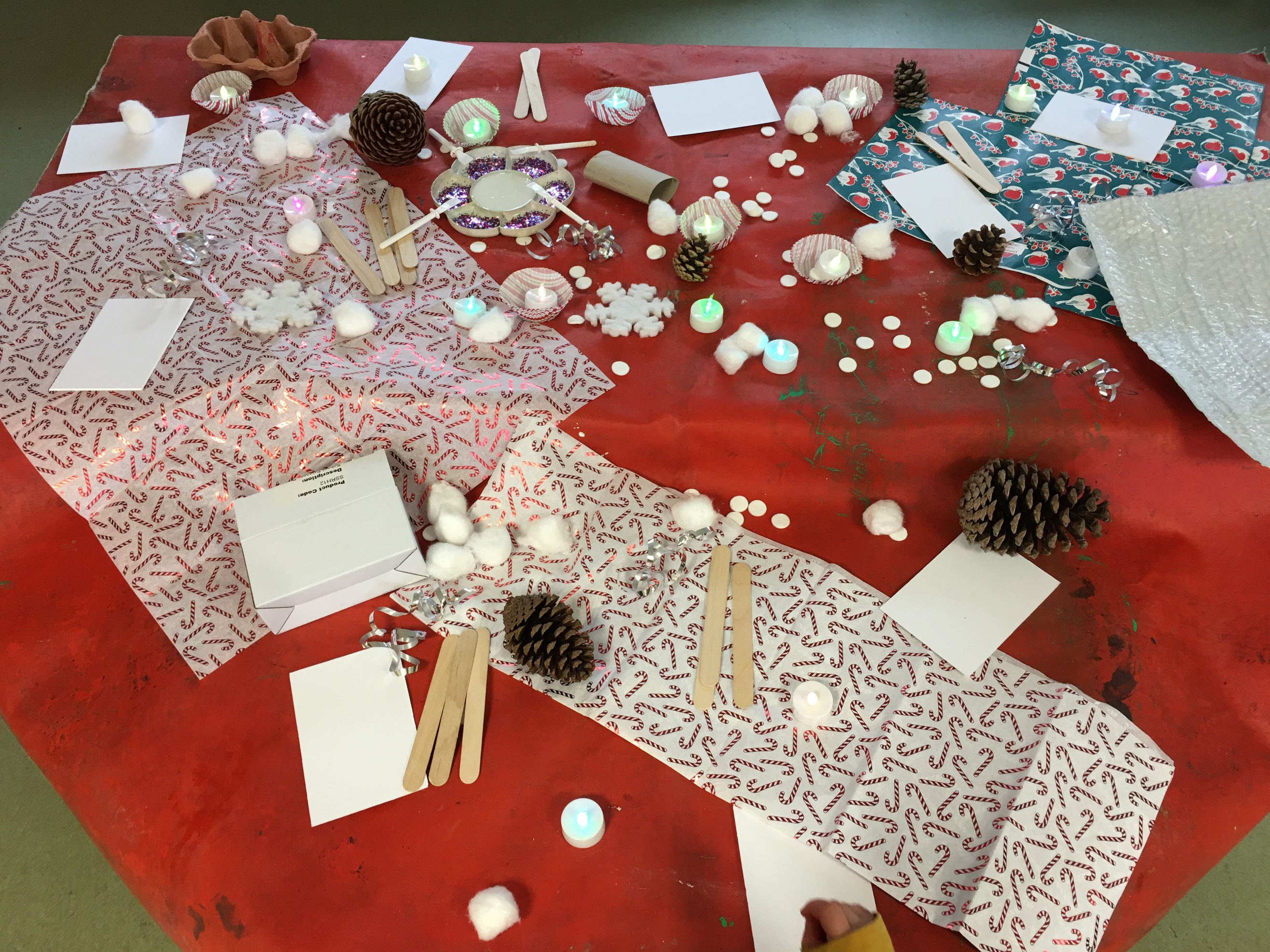 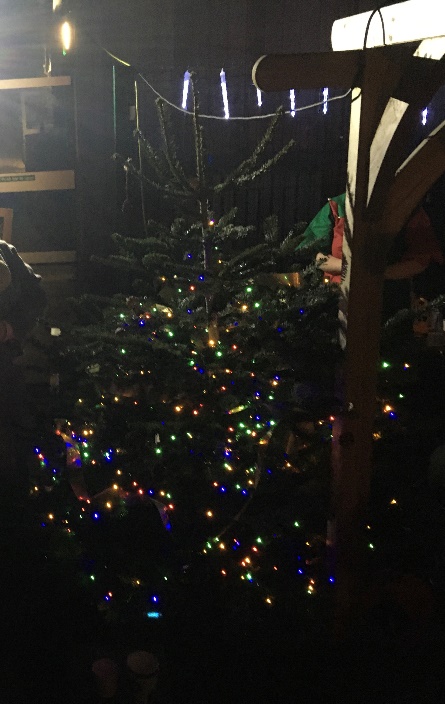 